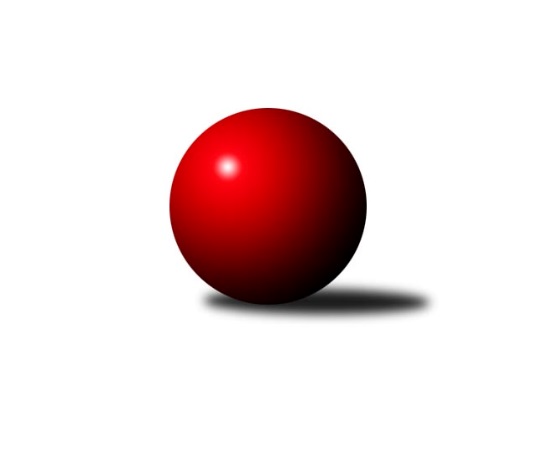 Č.22Ročník 2015/2016	5.4.2016Nejlepšího výkonu v tomto kole: 2728 dosáhlo družstvo: TJ Spartak Přerov ˝B˝Severomoravská divize 2015/2016Výsledky 22. kolaSouhrnný přehled výsledků:TJ  Krnov ˝A˝	- TJ Opava ˝B˝	6:2	2401:2353	8.0:4.0	2.4.KK Minerva Opava ˝A˝	- TJ Sokol Dobroslavice ˝A˝	5:3	2544:2535	5.0:7.0	2.4.TJ Kovohutě Břidličná ˝A˝	- KK Lipník nad Bečvou ˝A˝	6:2	2435:2327	9.0:3.0	2.4.TJ  Odry ˝A˝	- TJ Horní Benešov ˝B˝	6:2	2567:2433	9.0:3.0	2.4.SKK Jeseník ˝A˝	- SKK Ostrava ˝A˝	1:7	2472:2614	3.0:9.0	2.4.TJ Spartak Přerov ˝B˝	- TJ Sokol Michálkovice ˝A˝	6:2	2728:2206	7.5:4.5	2.4.TJ  Odry ˝A˝	- SKK Ostrava ˝A˝	5:3	2452:2445	6.0:6.0	5.4.KK Lipník nad Bečvou ˝A˝	- TJ  Odry ˝A˝	6:2	2468:2399	5.5:6.5	2.4.SKK Ostrava ˝A˝	- TJ Kovohutě Břidličná ˝A˝	5:3	2503:2466	6.0:6.0	2.4.TJ Sokol Dobroslavice ˝A˝	- SKK Jeseník ˝A˝	6:2	2419:2315	8.0:4.0	2.4.TJ Sokol Michálkovice ˝A˝	- KK Minerva Opava ˝A˝	5:3	2550:2516	8.0:4.0	2.4.TJ Opava ˝B˝	- TJ Spartak Přerov ˝B˝	5:3	2563:2557	7.0:5.0	2.4.TJ Horní Benešov ˝B˝	- TJ  Krnov ˝A˝	6:2	2599:2420	9.0:3.0	2.4.Tabulka družstev:	1.	TJ  Odry ˝A˝	22	16	1	5	111.0 : 65.0 	150.0 : 114.0 	 2500	33	2.	TJ Spartak Přerov ˝B˝	22	14	2	6	107.0 : 69.0 	143.5 : 120.5 	 2502	30	3.	TJ Opava ˝B˝	22	13	1	8	95.5 : 80.5 	144.0 : 120.0 	 2498	27	4.	SKK Ostrava ˝A˝	22	12	1	9	97.0 : 79.0 	146.0 : 118.0 	 2505	25	5.	KK Minerva Opava ˝A˝	22	12	0	10	91.0 : 85.0 	126.0 : 138.0 	 2477	24	6.	TJ Horní Benešov ˝B˝	22	11	0	11	94.0 : 82.0 	132.5 : 131.5 	 2463	22	7.	TJ Sokol Dobroslavice ˝A˝	22	11	0	11	85.0 : 91.0 	135.0 : 129.0 	 2449	22	8.	TJ Sokol Michálkovice ˝A˝	22	10	1	11	83.5 : 92.5 	133.5 : 130.5 	 2451	21	9.	SKK Jeseník ˝A˝	22	9	1	12	85.0 : 91.0 	129.5 : 134.5 	 2458	19	10.	TJ Kovohutě Břidličná ˝A˝	22	7	1	14	80.0 : 96.0 	123.5 : 140.5 	 2468	15	11.	TJ  Krnov ˝A˝	22	7	0	15	65.0 : 111.0 	120.5 : 143.5 	 2415	14	12.	KK Lipník nad Bečvou ˝A˝	22	6	0	16	62.0 : 114.0 	100.0 : 164.0 	 2389	12Podrobné výsledky kola:	 TJ  Krnov ˝A˝	2401	6:2	2353	TJ Opava ˝B˝	Jaromír Čech	 	 191 	 187 		378 	 1:1 	 392 	 	207 	 185		Martin Orálek	Vladimír Vavrečka	 	 182 	 185 		367 	 0:2 	 391 	 	204 	 187		Tomáš Valíček	Miluše Rychová	 	 201 	 208 		409 	 2:0 	 386 	 	197 	 189		Maciej Basista	Jiří Jedlička	 	 229 	 209 		438 	 2:0 	 404 	 	198 	 206		Vladimír Peter	Vítězslav Kadlec	 	 218 	 203 		421 	 2:0 	 395 	 	200 	 195		Rudolf Haim	František Vícha	 	 190 	 198 		388 	 1:1 	 385 	 	206 	 179		Josef Matušekrozhodčí: Nejlepší výkon utkání: 438 - Jiří Jedlička	 KK Minerva Opava ˝A˝	2544	5:3	2535	TJ Sokol Dobroslavice ˝A˝	Zdeněk Chlopčík	 	 210 	 209 		419 	 1:1 	 408 	 	214 	 194		René Gazdík	Pavel Martinec	 	 219 	 226 		445 	 2:0 	 421 	 	218 	 203		Libor Veselý	Josef Plšek	 	 205 	 193 		398 	 0:2 	 426 	 	211 	 215		Karel Kuchař	Aleš Fischer	 	 241 	 219 		460 	 1:1 	 438 	 	207 	 231		Ivo Kovářík	Luděk Slanina	 	 206 	 205 		411 	 0:2 	 414 	 	207 	 207		Martin Třečák	Tomáš Slavík	 	 213 	 198 		411 	 1:1 	 428 	 	208 	 220		Petr Čížrozhodčí: Nejlepší výkon utkání: 460 - Aleš Fischer	 TJ Kovohutě Břidličná ˝A˝	2435	6:2	2327	KK Lipník nad Bečvou ˝A˝	Marek Veselý	 	 198 	 228 		426 	 2:0 	 386 	 	186 	 200		Richard Štětka	Ivo Mrhal st.	 	 207 	 204 		411 	 2:0 	 372 	 	179 	 193		Eva Hradilová	Jiří Procházka	 	 214 	 194 		408 	 1:1 	 419 	 	193 	 226		Vlastimila Kolářová	Zdeněk Chmela ml. ml.	 	 186 	 211 		397 	 1:1 	 381 	 	197 	 184		Martin Sekanina	Ivo Mrhal ml. ml.	 	 176 	 192 		368 	 1:1 	 376 	 	194 	 182		Vilém Zeiner	Čestmír Řepka	 	 219 	 206 		425 	 2:0 	 393 	 	198 	 195		Jaroslav Pěcharozhodčí: Nejlepší výkon utkání: 426 - Marek Veselý	 TJ  Odry ˝A˝	2567	6:2	2433	TJ Horní Benešov ˝B˝	Stanislav Ovšák	 	 206 	 219 		425 	 2:0 	 409 	 	202 	 207		Vladislav Pečinka	Jana Frydrychová	 	 207 	 194 		401 	 1:1 	 412 	 	206 	 206		Petr Dankovič ml.	Jan Frydrych	 	 214 	 219 		433 	 2:0 	 401 	 	196 	 205		Martin Bilíček	Miroslav Dimidenko	 	 200 	 194 		394 	 0:2 	 425 	 	219 	 206		Michal Klich	Marek Frydrych	 	 241 	 223 		464 	 2:0 	 397 	 	208 	 189		Bohuslav Čuba	Michal Pavič	 	 224 	 226 		450 	 2:0 	 389 	 	194 	 195		Luděk Zemanrozhodčí: Nejlepší výkon utkání: 464 - Marek Frydrych	 SKK Jeseník ˝A˝	2472	1:7	2614	SKK Ostrava ˝A˝	Pavel Hannig	 	 218 	 206 		424 	 1:1 	 426 	 	227 	 199		Miroslav Pytel	Petr Šulák	 	 197 	 213 		410 	 0:2 	 432 	 	210 	 222		Dominik Böhm	Vladimír Moravec	 	 218 	 195 		413 	 1:1 	 417 	 	206 	 211		Vladimír Korta	Jiří Vrba	 	 179 	 212 		391 	 0:2 	 451 	 	229 	 222		Jiří Trnka	Jaromíra Smejkalová	 	 206 	 222 		428 	 1:1 	 418 	 	215 	 203		Pavel Gerlich	Martin Zavacký	 	 216 	 190 		406 	 0:2 	 470 	 	221 	 249		Petr Holasrozhodčí: Nejlepší výkon utkání: 470 - Petr Holas	 TJ Spartak Přerov ˝B˝	2728	6:2	2206	TJ Sokol Michálkovice ˝A˝	Michal Loučka	 	 211 	 223 		434 	 1:1 	 433 	 	224 	 209		Michal Zych	Zdeněk Macháček st.	 	 237 	 212 		449 	 1:1 	 451 	 	234 	 217		Tomáš Rechtoris	Jiří Divila st.	 	 222 	 219 		441 	 0.5:1.5 	 449 	 	230 	 219		Jiří Řepecký	Stanislav Beňa ml. ml.	 	 215 	 249 		464 	 1:1 	 426 	 	223 	 203		Josef Linhart	Vojtěch Venclík	 	 237 	 244 		481 	 2:0 	 447 	 	217 	 230		Petr Řepecký	Jiří Divila ml.	 	 241 	 218 		459 	 2:0 	 0 	 	0 	 0		nikdo nenastoupilrozhodčí: Nejlepší výkon utkání: 481 - Vojtěch Venclík	 TJ  Odry ˝A˝	2452	5:3	2445	SKK Ostrava ˝A˝	Stanislav Ovšák	 	 207 	 180 		387 	 0:2 	 406 	 	211 	 195		Miroslav Pytel	Jana Frydrychová	 	 190 	 197 		387 	 1:1 	 384 	 	200 	 184		Vladimír Korta	Miroslav Dimidenko	 	 193 	 212 		405 	 1:1 	 424 	 	217 	 207		Jiří Trnka	Marek Frydrych	 	 235 	 236 		471 	 2:0 	 434 	 	206 	 228		Dominik Böhm	Vojtěch Rozkopal	 	 188 	 216 		404 	 0:2 	 432 	 	212 	 220		Petr Holas	Michal Pavič	 	 200 	 198 		398 	 2:0 	 365 	 	185 	 180		Radek Foltýnrozhodčí: Nejlepší výkon utkání: 471 - Marek Frydrych	 KK Lipník nad Bečvou ˝A˝	2468	6:2	2399	TJ  Odry ˝A˝	Richard Štětka	 	 219 	 196 		415 	 1:1 	 413 	 	208 	 205		Stanislav Ovšák	Jan Špalek	 	 193 	 188 		381 	 0:2 	 402 	 	211 	 191		Jana Frydrychová	Vilém Zeiner	 	 200 	 215 		415 	 1:1 	 390 	 	208 	 182		Miroslav Dimidenko	Jaroslav Pěcha	 	 205 	 213 		418 	 2:0 	 363 	 	200 	 163		Vojtěch Rozkopal	Martin Sekanina	 	 202 	 182 		384 	 0:2 	 409 	 	206 	 203		Marek Frydrych	Petr Hendrych	 	 235 	 220 		455 	 1.5:0.5 	 422 	 	202 	 220		Michal Pavičrozhodčí: Nejlepší výkon utkání: 455 - Petr Hendrych	 SKK Ostrava ˝A˝	2503	5:3	2466	TJ Kovohutě Břidličná ˝A˝	Vladimír Korta	 	 203 	 215 		418 	 2:0 	 377 	 	183 	 194		Zdeněk Chmela ml. ml.	Miroslav Pytel	 	 215 	 203 		418 	 1:1 	 416 	 	212 	 204		Marek Veselý	Radek Foltýn	 	 216 	 170 		386 	 1:1 	 393 	 	193 	 200		Jiří Procházka	Jiří Trnka	 	 236 	 236 		472 	 2:0 	 400 	 	194 	 206		Ivo Mrhal st.	Dominik Böhm	 	 206 	 205 		411 	 0:2 	 436 	 	219 	 217		Ivo Mrhal ml. ml.	Petr Holas	 	 205 	 193 		398 	 0:2 	 444 	 	220 	 224		Čestmír Řepkarozhodčí: Nejlepší výkon utkání: 472 - Jiří Trnka	 TJ Sokol Dobroslavice ˝A˝	2419	6:2	2315	SKK Jeseník ˝A˝	Lumír Kocián	 	 183 	 223 		406 	 1:1 	 414 	 	209 	 205		Pavel Hannig	Libor Veselý	 	 218 	 202 		420 	 2:0 	 341 	 	167 	 174		Miloslav Kovář	René Gazdík	 	 199 	 216 		415 	 2:0 	 354 	 	183 	 171		Jiří Vrba	Martin Třečák	 	 199 	 202 		401 	 1:1 	 389 	 	180 	 209		Petr Šulák	Petr Číž	 	 204 	 220 		424 	 2:0 	 385 	 	180 	 205		Jaromíra Smejkalová	Josef Schwarz	 	 174 	 179 		353 	 0:2 	 432 	 	214 	 218		Martin Zavackýrozhodčí: Nejlepší výkon utkání: 432 - Martin Zavacký	 TJ Sokol Michálkovice ˝A˝	2550	5:3	2516	KK Minerva Opava ˝A˝	Petr Řepecký	 	 200 	 191 		391 	 1:1 	 392 	 	209 	 183		Zdeněk Chlopčík	Jiří Řepecký	 	 243 	 216 		459 	 2:0 	 386 	 	207 	 179		Stanislav Brokl	Michal Zych	 	 219 	 223 		442 	 2:0 	 428 	 	217 	 211		Pavel Martinec	Tomáš Rechtoris	 	 202 	 225 		427 	 2:0 	 405 	 	193 	 212		Aleš Fischer	Josef Jurášek	 	 202 	 214 		416 	 0:2 	 456 	 	212 	 244		Luděk Slanina	Josef Linhart	 	 227 	 188 		415 	 1:1 	 449 	 	220 	 229		Tomáš Slavíkrozhodčí: Nejlepší výkon utkání: 459 - Jiří Řepecký	 TJ Opava ˝B˝	2563	5:3	2557	TJ Spartak Přerov ˝B˝	Martin Orálek	 	 207 	 222 		429 	 0:2 	 479 	 	239 	 240		Jiří Divila ml.	Vladimír Peter	 	 214 	 201 		415 	 2:0 	 401 	 	206 	 195		Michal Loučka	Rudolf Haim	 	 238 	 226 		464 	 2:0 	 401 	 	213 	 188		Stanislav Beňa ml. ml.	Maciej Basista	 	 214 	 235 		449 	 1:1 	 429 	 	216 	 213		Vojtěch Venclík	Petr Wolf	 	 219 	 203 		422 	 1:1 	 443 	 	209 	 234		Zdeněk Macháček st.	Josef Němec *1	 	 184 	 200 		384 	 1:1 	 404 	 	207 	 197		Stanislav Beňa st.rozhodčí: střídání: *1 od 48. hodu Tomáš ValíčekNejlepší výkon utkání: 479 - Jiří Divila ml.	 TJ Horní Benešov ˝B˝	2599	6:2	2420	TJ  Krnov ˝A˝	Petr Dankovič ml.	 	 194 	 200 		394 	 0:2 	 421 	 	205 	 216		Petr Vaněk	Vladislav Pečinka	 	 217 	 224 		441 	 1:1 	 450 	 	212 	 238		Miluše Rychová	Michal Blažek	 	 204 	 194 		398 	 2:0 	 364 	 	181 	 183		Vítězslav Kadlec	Martin Bilíček	 	 233 	 239 		472 	 2:0 	 392 	 	188 	 204		František Vícha	Luděk Zeman	 	 224 	 231 		455 	 2:0 	 421 	 	216 	 205		Jiří Jedlička	Michal Klich	 	 216 	 223 		439 	 2:0 	 372 	 	183 	 189		Jaromír Čechrozhodčí: Nejlepší výkon utkání: 472 - Martin BilíčekPořadí jednotlivců:	jméno hráče	družstvo	celkem	plné	dorážka	chyby	poměr kuž.	Maximum	1.	Petr Dvorský 	TJ  Odry ˝A˝	454.39	298.3	156.0	2.8	8/12	(515)	2.	Jiří Divila ml. 	TJ Spartak Přerov ˝B˝	438.27	301.5	136.7	2.9	9/12	(501)	3.	Tomáš Slavík 	KK Minerva Opava ˝A˝	435.04	294.8	140.2	3.2	12/12	(479)	4.	Marek Frydrych 	TJ  Odry ˝A˝	431.91	291.1	140.8	3.0	10/12	(472)	5.	Luděk Slanina 	KK Minerva Opava ˝A˝	431.87	291.5	140.3	3.4	11/12	(475)	6.	Ivo Mrhal ml.  ml.	TJ Kovohutě Břidličná ˝A˝	430.96	293.5	137.4	5.0	12/12	(465)	7.	Pavel Martinec 	KK Minerva Opava ˝A˝	430.84	296.1	134.7	4.4	9/12	(489)	8.	Jiří Trnka 	SKK Ostrava ˝A˝	430.47	293.0	137.4	3.9	12/12	(481)	9.	Josef Linhart 	TJ Sokol Michálkovice ˝A˝	430.18	298.4	131.8	4.9	11/12	(467)	10.	Michal Pavič 	TJ  Odry ˝A˝	428.90	292.0	136.9	2.5	12/12	(486)	11.	Pavel Hannig 	SKK Jeseník ˝A˝	428.62	291.3	137.3	5.5	11/12	(484)	12.	Petr Holas 	SKK Ostrava ˝A˝	428.37	292.6	135.8	3.8	11/12	(470)	13.	Vojtěch Venclík 	TJ Spartak Přerov ˝B˝	426.64	289.0	137.6	4.6	9/12	(494)	14.	Martin Bilíček 	TJ Horní Benešov ˝B˝	426.27	291.0	135.3	5.2	12/12	(472)	15.	Maciej Basista 	TJ Opava ˝B˝	425.26	299.8	125.4	5.4	10/12	(461)	16.	Pavel Kovalčík 	TJ Opava ˝B˝	424.73	289.7	135.1	4.5	8/12	(448)	17.	Petr Hendrych 	KK Lipník nad Bečvou ˝A˝	424.64	288.2	136.5	4.4	10/12	(458)	18.	Vladimír Peter 	TJ Opava ˝B˝	424.45	290.4	134.1	4.9	12/12	(475)	19.	Václav Smejkal 	SKK Jeseník ˝A˝	422.88	291.6	131.3	4.3	11/12	(472)	20.	Dominik Böhm 	SKK Ostrava ˝A˝	422.73	285.6	137.1	4.9	12/12	(458)	21.	Stanislav Beňa  st.	TJ Spartak Přerov ˝B˝	421.07	290.1	131.0	5.0	12/12	(493)	22.	Martin Orálek 	TJ Opava ˝B˝	420.75	287.8	133.0	4.6	8/12	(465)	23.	Petr Číž 	TJ Sokol Dobroslavice ˝A˝	419.78	296.0	123.8	6.6	12/12	(455)	24.	Martin Třečák 	TJ Sokol Dobroslavice ˝A˝	418.80	286.7	132.1	4.2	11/12	(442)	25.	Svatopluk Kříž 	TJ Opava ˝B˝	417.86	290.3	127.6	5.9	10/12	(450)	26.	Tomáš Rechtoris 	TJ Sokol Michálkovice ˝A˝	417.57	285.8	131.7	5.1	9/12	(451)	27.	Zdeněk Macháček st. 	KK Lipník nad Bečvou ˝A˝	417.35	292.9	124.4	5.1	9/12	(480)	28.	Pavel Gerlich 	SKK Ostrava ˝A˝	416.20	289.8	126.4	4.5	10/12	(448)	29.	Vladimír Korta 	SKK Ostrava ˝A˝	415.30	282.0	133.3	3.8	10/12	(462)	30.	Čestmír Řepka 	TJ Kovohutě Břidličná ˝A˝	414.27	281.5	132.8	4.1	11/12	(462)	31.	Miluše Rychová 	TJ  Krnov ˝A˝	414.17	288.9	125.3	6.0	10/12	(450)	32.	Petr Řepecký 	TJ Sokol Michálkovice ˝A˝	413.47	280.1	133.4	5.3	12/12	(447)	33.	Richard Štětka 	KK Lipník nad Bečvou ˝A˝	413.41	290.1	123.3	7.3	8/12	(456)	34.	Vladislav Pečinka 	TJ Horní Benešov ˝B˝	413.06	288.3	124.7	6.2	9/12	(486)	35.	Michal Loučka 	TJ Spartak Přerov ˝B˝	412.77	286.1	126.7	6.4	10/12	(458)	36.	Stanislav Ovšák 	TJ  Odry ˝A˝	412.54	285.5	127.1	5.4	10/12	(465)	37.	Ivo Kovářík 	TJ Sokol Dobroslavice ˝A˝	412.48	284.5	128.0	5.2	10/12	(452)	38.	Petr Vaněk 	TJ  Krnov ˝A˝	412.30	278.6	133.7	4.1	10/12	(440)	39.	Josef Jurášek 	TJ Sokol Michálkovice ˝A˝	410.93	284.3	126.6	7.2	11/12	(447)	40.	Peter Dankovič 	TJ Horní Benešov ˝B˝	410.70	284.1	126.6	5.6	10/12	(480)	41.	Zdeněk Chlopčík 	KK Minerva Opava ˝A˝	410.50	284.4	126.1	6.3	12/12	(448)	42.	Karel Kuchař 	TJ Sokol Dobroslavice ˝A˝	410.13	285.5	124.7	8.1	11/12	(440)	43.	Stanislav Beňa ml.  ml.	TJ Spartak Přerov ˝B˝	409.86	281.5	128.3	4.9	8/12	(466)	44.	Martin Zavacký 	SKK Jeseník ˝A˝	409.74	286.0	123.7	7.5	11/12	(481)	45.	Jiří Procházka 	TJ Kovohutě Břidličná ˝A˝	408.46	281.5	127.0	7.9	10/12	(443)	46.	Ivo Mrhal  st.	TJ Kovohutě Břidličná ˝A˝	408.17	281.1	127.0	6.8	12/12	(458)	47.	Karel Ridl 	TJ Sokol Dobroslavice ˝A˝	407.91	283.3	124.6	5.6	9/12	(432)	48.	Jaromíra Smejkalová 	SKK Jeseník ˝A˝	407.19	286.5	120.7	7.8	12/12	(456)	49.	Jiří Divila st. 	TJ Spartak Přerov ˝B˝	406.67	282.9	123.7	6.3	9/12	(485)	50.	Jiří Řepecký 	TJ Sokol Michálkovice ˝A˝	405.68	282.0	123.7	7.6	11/12	(461)	51.	Jiří Jedlička 	TJ  Krnov ˝A˝	404.55	284.5	120.1	7.6	11/12	(443)	52.	Radek Foltýn 	SKK Ostrava ˝A˝	403.66	285.7	117.9	8.4	11/12	(443)	53.	Rudolf Haim 	TJ Opava ˝B˝	403.62	278.4	125.2	7.0	11/12	(464)	54.	Luděk Zeman 	TJ Horní Benešov ˝B˝	403.20	278.9	124.3	5.7	12/12	(470)	55.	Zdeněk Chmela ml.  ml.	TJ Kovohutě Břidličná ˝A˝	402.35	285.3	117.0	9.0	11/12	(434)	56.	Josef Němec 	TJ Opava ˝B˝	401.81	286.3	115.6	7.3	8/12	(476)	57.	Jana Frydrychová 	TJ  Odry ˝A˝	401.61	286.9	114.7	7.1	11/12	(443)	58.	Miroslav Dimidenko 	TJ  Odry ˝A˝	399.33	277.2	122.1	6.6	12/12	(434)	59.	Vlastimila Kolářová 	KK Lipník nad Bečvou ˝A˝	398.66	275.3	123.4	7.0	10/12	(470)	60.	Jiří Vrba 	SKK Jeseník ˝A˝	397.87	277.7	120.2	6.6	10/12	(433)	61.	Lumír Kocián 	TJ Sokol Dobroslavice ˝A˝	397.66	279.8	117.8	8.9	8/12	(437)	62.	Aleš Fischer 	KK Minerva Opava ˝A˝	397.36	280.8	116.5	6.4	11/12	(463)	63.	František Vícha 	TJ  Krnov ˝A˝	397.06	282.3	114.8	7.9	12/12	(435)	64.	Petr Dankovič ml. 	TJ Horní Benešov ˝B˝	396.91	280.0	116.9	7.2	8/12	(464)	65.	Petr Šulák 	SKK Jeseník ˝A˝	395.54	281.1	114.5	7.1	12/12	(441)	66.	Martin Sekanina 	KK Lipník nad Bečvou ˝A˝	393.80	274.3	119.5	6.8	9/12	(423)	67.	Zdeněk Chmela st.  st.	TJ Kovohutě Břidličná ˝A˝	393.20	283.8	109.4	9.4	9/12	(429)	68.	Jaroslav Pěcha 	KK Lipník nad Bečvou ˝A˝	391.55	276.3	115.3	9.4	10/12	(420)	69.	Vítězslav Kadlec 	TJ  Krnov ˝A˝	386.88	277.1	109.8	9.1	10/12	(421)	70.	Jaromír Čech 	TJ  Krnov ˝A˝	382.89	273.8	109.1	9.4	8/12	(417)	71.	Vilém Zeiner 	KK Lipník nad Bečvou ˝A˝	378.78	265.9	112.8	10.7	10/12	(428)		Martin Holas 	TJ Spartak Přerov ˝B˝	458.00	302.0	156.0	4.0	1/12	(458)		Vladimír Heiser 	KK Minerva Opava ˝A˝	440.25	301.4	138.8	2.8	3/12	(493)		Jiří Vrba ml. 	SKK Jeseník ˝A˝	439.50	291.8	147.7	2.8	2/12	(451)		Petr Wolf 	TJ Opava ˝B˝	438.72	302.1	136.6	3.8	3/12	(472)		Marek Veselý 	TJ Kovohutě Břidličná ˝A˝	433.37	292.4	141.0	3.8	6/12	(453)		Zdeněk Janoud 	SKK Jeseník ˝A˝	432.00	303.0	129.0	2.0	1/12	(432)		David Láčík 	TJ Horní Benešov ˝B˝	432.00	307.0	125.0	7.0	1/12	(432)		Lukáš Vaněk 	TJ  Krnov ˝A˝	429.37	295.6	133.8	5.5	7/12	(464)		Vladimír Moravec 	SKK Jeseník ˝A˝	427.67	290.0	137.7	5.2	2/12	(454)		Roman Goldemund 	TJ Spartak Přerov ˝B˝	427.04	281.8	145.2	4.8	5/12	(472)		Rostislav Cundrla 	SKK Jeseník ˝A˝	427.00	304.5	122.5	6.0	1/12	(432)		Michal Rašťák 	TJ Horní Benešov ˝B˝	425.00	293.0	132.0	7.0	1/12	(425)		Michal Zych 	TJ Sokol Michálkovice ˝A˝	422.33	293.1	129.2	6.1	6/12	(457)		Zdeněk Černý 	TJ Horní Benešov ˝B˝	422.00	291.0	131.0	6.0	1/12	(422)		Michal Blažek 	TJ Horní Benešov ˝B˝	421.69	291.1	130.6	6.4	7/12	(465)		Michal Klich 	TJ Horní Benešov ˝B˝	418.67	295.3	123.3	4.7	3/12	(439)		Jan Frydrych 	TJ  Odry ˝A˝	416.50	292.8	123.8	8.8	2/12	(433)		Zdeněk Smrža 	TJ Horní Benešov ˝B˝	413.50	286.5	127.0	8.5	2/12	(425)		Zdeněk Zhýbala 	TJ Sokol Michálkovice ˝A˝	412.25	280.8	131.5	5.0	4/12	(444)		Jaroslav Koppa 	KK Lipník nad Bečvou ˝A˝	411.50	280.4	131.1	5.6	2/12	(434)		Tomáš Valíček 	TJ Opava ˝B˝	411.00	293.0	118.0	9.0	4/12	(452)		David Kaluža 	TJ Horní Benešov ˝B˝	409.00	267.0	142.0	2.0	1/12	(409)		Jaromír Hendrych st. 	TJ Horní Benešov ˝B˝	408.00	288.3	119.7	6.8	6/12	(422)		Bohuslav Čuba 	TJ Horní Benešov ˝B˝	406.00	281.0	125.0	5.8	4/12	(436)		Stanislav Brokl 	KK Minerva Opava ˝A˝	403.14	281.2	121.9	7.3	7/12	(457)		Vojtěch Rozkopal 	TJ  Odry ˝A˝	402.97	279.1	123.9	6.8	5/12	(449)		Pavel Jalůvka 	TJ  Krnov ˝A˝	402.00	279.0	123.0	6.0	1/12	(402)		Petr Jurášek 	TJ Sokol Michálkovice ˝A˝	401.75	281.0	120.8	11.0	4/12	(436)		Jan Zych 	TJ Sokol Michálkovice ˝A˝	400.83	285.3	115.6	8.9	3/12	(452)		René Gazdík 	TJ Sokol Dobroslavice ˝A˝	400.56	272.6	127.9	7.0	4/12	(415)		Jan Fadrný 	TJ Horní Benešov ˝B˝	400.00	271.0	129.0	5.0	2/12	(430)		Libor Veselý 	TJ Sokol Dobroslavice ˝A˝	398.88	280.2	118.7	5.7	7/12	(421)		Gabriela Beinhaeurová 	KK Minerva Opava ˝A˝	397.50	281.5	116.0	8.5	3/12	(435)		Petra Rozsypalová 	SKK Jeseník ˝A˝	397.00	281.0	116.0	5.0	1/12	(397)		Oldřich Bidrman 	TJ Sokol Michálkovice ˝A˝	397.00	289.0	108.0	14.0	1/12	(397)		Miroslav Pytel 	SKK Ostrava ˝A˝	395.16	274.0	121.1	5.5	7/12	(426)		Vladimír Vavrečka 	TJ  Krnov ˝A˝	395.00	281.3	113.7	7.8	5/12	(419)		Ondřej Gajdičiar 	TJ  Odry ˝A˝	394.00	266.0	128.0	4.0	2/12	(413)		Jitka Szczyrbová 	KK Lipník nad Bečvou ˝A˝	393.50	276.0	117.5	6.0	2/12	(400)		Daniel Malina 	TJ  Odry ˝A˝	393.00	275.0	118.0	10.0	1/12	(393)		Jiří Kolář 	KK Lipník nad Bečvou ˝A˝	391.33	278.7	112.7	10.2	5/12	(427)		Miloslav Krchov 	TJ Kovohutě Břidličná ˝A˝	391.00	293.0	98.0	14.0	1/12	(391)		Jana Kulhánková 	KK Lipník nad Bečvou ˝A˝	385.67	276.7	109.0	11.3	3/12	(402)		Josef Veselý 	TJ Kovohutě Břidličná ˝A˝	385.00	255.0	130.0	4.0	1/12	(385)		Josef Matušek 	TJ Opava ˝B˝	385.00	280.0	105.0	9.0	1/12	(385)		Jan Doseděl 	TJ Kovohutě Břidličná ˝A˝	383.00	278.0	105.0	6.5	1/12	(390)		Petr Řepecký ml. 	TJ Sokol Michálkovice ˝A˝	382.50	273.5	109.0	10.5	1/12	(393)		Daniel Ševčík  st.	TJ  Odry ˝A˝	381.00	275.0	106.0	7.0	1/12	(381)		Martin Ščerba 	TJ Sokol Michálkovice ˝A˝	379.00	274.5	104.5	7.5	2/12	(390)		Jan Špalek 	KK Lipník nad Bečvou ˝A˝	378.50	267.0	111.5	5.0	2/12	(381)		Ladislav Mandák 	KK Lipník nad Bečvou ˝A˝	377.67	269.5	108.2	9.2	3/12	(390)		Jiří Hradílek 	TJ Spartak Přerov ˝B˝	375.00	280.0	95.0	14.0	1/12	(375)		Eva Hradilová 	KK Lipník nad Bečvou ˝A˝	372.00	256.0	116.0	10.0	1/12	(372)		Josef Plšek 	KK Minerva Opava ˝A˝	361.33	264.3	97.1	14.2	6/12	(417)		Miloslav Kovář 	SKK Jeseník ˝A˝	359.00	258.0	101.0	12.0	2/12	(377)		Radek Fischer 	KK Minerva Opava ˝A˝	355.00	267.0	88.0	17.0	1/12	(355)		Josef Schwarz 	TJ Sokol Dobroslavice ˝A˝	343.56	245.1	98.4	13.0	3/12	(359)Sportovně technické informace:Starty náhradníků:registrační číslo	jméno a příjmení 	datum startu 	družstvo	číslo startu21044	Josef Matušek	02.04.2016	TJ Opava ˝B˝	8x18231	Petr Vaněk	02.04.2016	TJ  Krnov ˝A˝	9x14917	Josef Jurášek	02.04.2016	TJ Sokol Michálkovice ˝A˝	9x8838	Michal Zych	02.04.2016	TJ Sokol Michálkovice ˝A˝	7x21639	Jiří Řepecký	02.04.2016	TJ Sokol Michálkovice ˝A˝	9x253	Josef Linhart	02.04.2016	TJ Sokol Michálkovice ˝A˝	10x8162	Petr Řepecký	02.04.2016	TJ Sokol Michálkovice ˝A˝	10x12228	Tomáš Rechtoris	02.04.2016	TJ Sokol Michálkovice ˝A˝	10x15717	Tomáš Valíček	02.04.2016	TJ Opava ˝B˝	4x9261	Michal Pavič	05.04.2016	TJ  Odry ˝A˝	10x8117	Zdeněk Macháček	02.04.2016	TJ Spartak Přerov ˝B˝	8x6461	Martin Orálek	02.04.2016	TJ Opava ˝B˝	9x24292	Eva Hradilová	02.04.2016	KK Lipník nad Bečvou ˝A˝	1x17513	Jan Frydrych	02.04.2016	TJ  Odry ˝A˝	2x6833	Jaroslav Pěcha	02.04.2016	KK Lipník nad Bečvou ˝A˝	9x8116	Jan Špalek	02.04.2016	KK Lipník nad Bečvou ˝A˝	2x7471	Miloslav Kovář	02.04.2016	SKK Jeseník ˝A˝	8x11599	František Vícha	02.04.2016	TJ  Krnov ˝A˝	10x23644	Vladimír Moravec	02.04.2016	SKK Jeseník ˝A˝	2x13127	Vlastimila Kolářová	02.04.2016	KK Lipník nad Bečvou ˝A˝	8x12443	Jana Frydrychová	05.04.2016	TJ  Odry ˝A˝	10x
Hráči dopsaní na soupisku:registrační číslo	jméno a příjmení 	datum startu 	družstvo	Program dalšího kola:Nejlepší šestka kola - absolutněNejlepší šestka kola - absolutněNejlepší šestka kola - absolutněNejlepší šestka kola - absolutněNejlepší šestka kola - dle průměru kuželenNejlepší šestka kola - dle průměru kuželenNejlepší šestka kola - dle průměru kuželenNejlepší šestka kola - dle průměru kuželenNejlepší šestka kola - dle průměru kuželenPočetJménoNázev týmuVýkonPočetJménoNázev týmuPrůměr (%)Výkon12xVojtěch VenclíkSp.Přerov B4814xPetr HolasOstrava A111.994702xPetr HolasOstrava A4707xMarek FrydrychTJ Odry110.894643xStanislav Beňa ml. ml.Sp.Přerov B4641xJiří JedličkaKrnov A110.534387xMarek FrydrychTJ Odry4642xVojtěch VenclíkSp.Přerov B108.134812xAleš FischerMinerva A4603xMichal PavičTJ Odry107.554507xJiří Divila ml.Sp.Přerov B4597xJiří TrnkaOstrava A107.46451